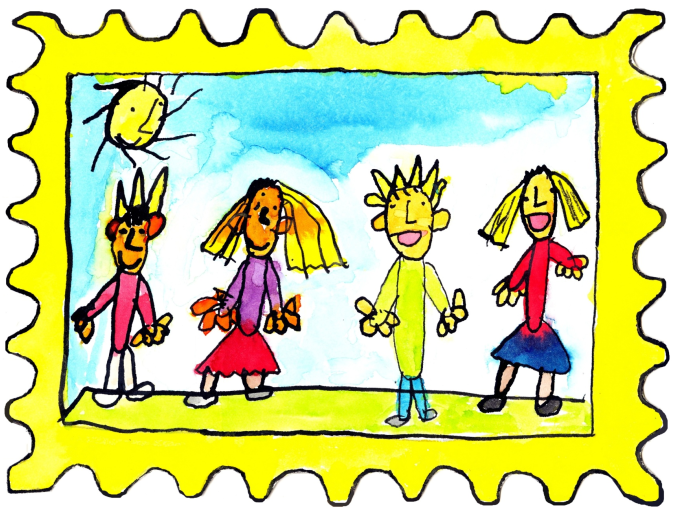 Vážení rodiče1prostřednictvím tohoto letáku Vám chce škola poskytnout základní informace o školním roce 2023 – 2024.Všichni máme zájem, aby se Vaše dítě v naší škole cítilo dobře, naučilo se co nejvíce a práce se nám společně dařila.K dobrým výsledkům však nestačí jen úsilí učitelů, ale také snaha dětí a dobrá spolupráce s Vámi.Internetové stránky školy: www.specialniskoly.com               e-mail: specialniskoly@pel.cz		N e p ř í t o m n o s t  dítěte ve škole omlouvají rodiče nejpozději do 3 dnů.Na 1 den může žáka ze závažných důvodů uvolnit třídní učitel, o uvolnění na delší dobu žádají rodiče písemně ředitelku školy. Žáka nelze uvolnit na telefonickou žádost.Provoz do 15,30 hodin.Do školní družiny jsou přednostně přijímáni žáci nižších ročníků a žáci dojíždějící.Při cestě do školy a ze školy domů jsou za bezpečnost a chování žáků na veřejnosti plně odpovědni jejich rodiče.Na oběd chodí žáci zásadně v doprovodu pedagogických pracovníků.Žádáme Vás o včasné placení obědů, aby nedocházelo k upomínkám.Pokud je Vaše dítě nepřítomné ve škole, odhlašujte oběd dítěti sami - telefonicky, do 8,00 hodin. Sami nejlépe odhadnete, jak dlouho bude Vaše dítě ve škole nepřítomno.Za všechny zaměstnance školy přeji Vám (rodičům a dětem) i nám, příjemně prožitý školní rok,který bude plný pracovních úspěchů a radosti ze společné práce.						Mgr. Bc. Ivana Daňhelová, ředitelka školy Základní škola Pelhřimov, Komenského 1326Informace pro rodiče   2023 - 2024Organizační zajištění školyŘeditelka školyMgr. Bc. Ivana DaňhelováZástupkyně řed. školyMgr. Hana ZálohováVýchovná poradkyněMgr. et Mgr. Nella Slavíková (konzultace po dohodě)Prevence patologických jevůMgr. Michaela Sobková (konzultace po dohodě)Přehled třídtřídní učitelka asistentka pedagogaZŠ sp. I (2.,5.,9.r.)  Mgr. Hana ZálohováŠtěpánka PlášilováZŠsp. II (2.,3.,5.,6.,10.r.) Mgr. Marie DoudováJana FučíkováZŠ sp. III (3.,6.,8.,10.r.)Mgr. Jitka VáňováIva Krejčí, DiS.ZŠ I (1.,2.,3.r.)Mgr. Andrea NěmcováMichaela Veletová, DiS.ZŠ II (3.,4.,5.r.)Mgr. Markéta MolíkováMarkéta ŠeredováZŠ III (6.,7.r.)Mgr. Jitka ŠteflováMartina FialováZŠ IV (8.,9.r.)Mgr. Michaela SobkováRadka RandisováOstatní učiteléMgr. et Mgr. Nella SlavíkováAndrea Váchová, DiS.Vychovatelky ŠDŠtěpánka Bártová Štěpánka Bártová Ivana LisováIvana LisováBc. Magda VaňkováBc. Magda VaňkováSprávní zaměstnanci školyFinanční referentMarie BrůnováMarie BrůnováŠkolník Martin VacekMartin VacekUklízečkaJana VránkováJana VránkováŠkolaPelhřimov565 324 835 728 159 274  Školní družina Pelhřimov565 333 430Školní jídelnaPelhřimov565 349 429 Školní družinaŠkolní stravováníOrganizace školního roku 2023 - 2024Školní rok začíná V pondělí 4. září 2023Podzimní prázdninyčtvrtek 26. října a pátek 27. října 2023Vánoční prázdninybudou zahájeny v sobotu 23. prosince 2023 a skončí v pondělí 2. ledna 2023, vyučování začne ve středu 3. ledna 2024Pololetní prázdninypátek 2. února 2024Jarní prázdninyod 12. února do 16. února 2024Velikonoční prázdninyčtvrtek 28. března 2024Školní rok bude ukončenVe pátek 28. června 2024